 Общие сведения об образовательном учреждении 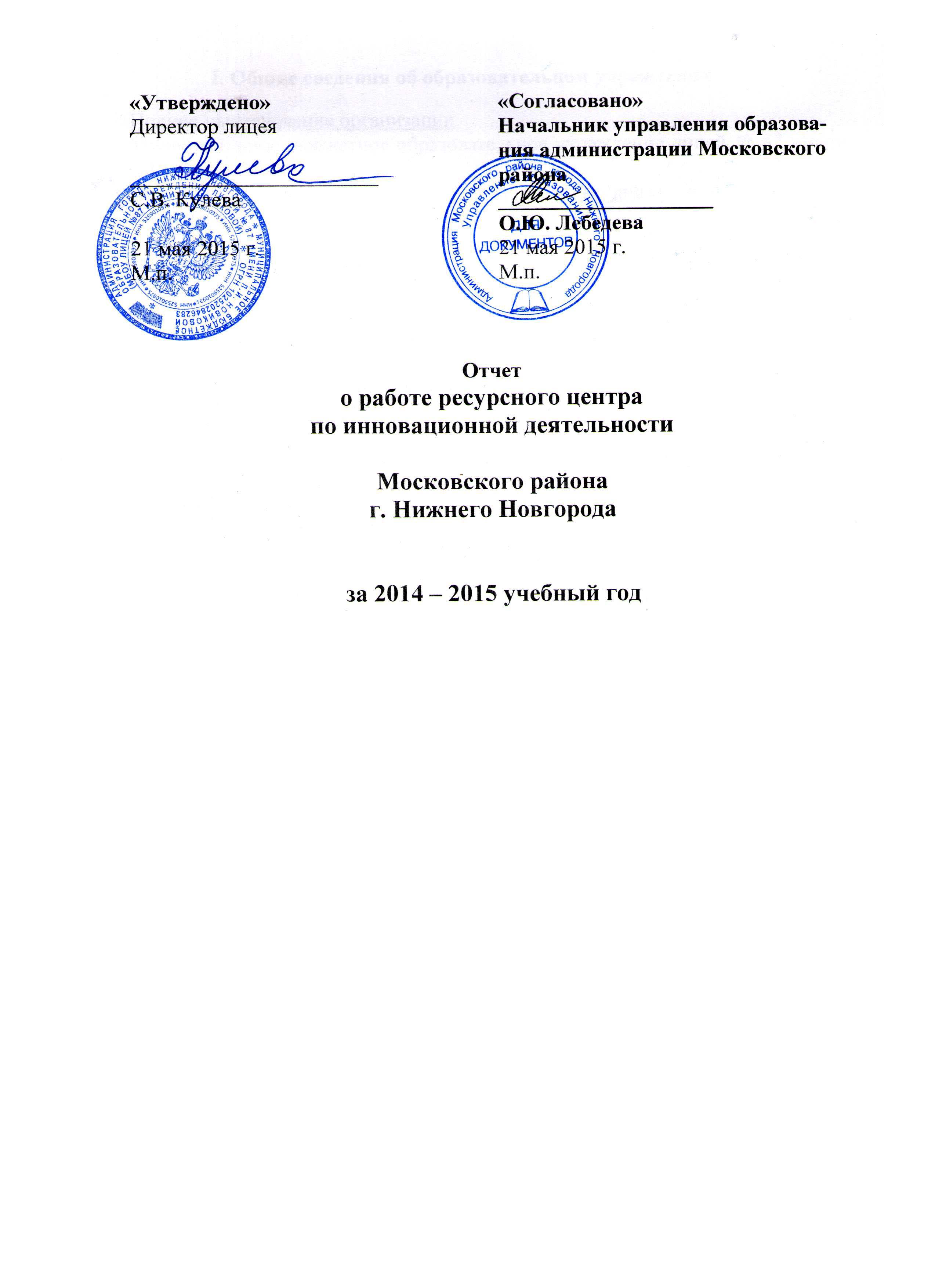 Полное наименование организацииМуниципальное бюджетное образовательное учреждение лицей № 87 имени Л.И. НовиковойПолное наименование учредителя (учредителей) организацииДепартамент образования г. Нижнего НовгородаДолжность, фамилия, имя, отчество руководителя организацииДиректор лицея Кулёва Светлана ВикторовнаДолжность, фамилия, имя, отчество заместителя руководителя организации, ответственного за экспериментальную работу Заместитель директора лицея по научно-методической работе Крылова Марина АнатольевнаЮридический и фактический адреса организации603047, г. Нижний Новгород, ул. Красных Зорь, д. 14аТелефон, факс организации/831/ 224-03-82 , 224-48-04Адреса электронной почты и официального сайта организации в сети  Интернет e-mail: lyceum87@gmail.comофициальный сайт: http://www.lyceum87.nnov.ru/Официальные статусы организации в сфере образования (наименование и год присвоения статуса, наименование и реквизиты документа о присвоении статуса)По результатам инновационной деятельности МБОУ лицей №87 имени Л.И.Новиковой  является:базовой школой Центра теории воспитания УРАО «Институт теории и истории педагогики» (Москва)Федеральной экспериментальной площадкой Министерства образования Российской Федерации по проблеме «Моделирование воспитательной системы инновационного образовательного учреждения, реализующего концепцию «Школа здоровья» (с 2000г.),региональной экспериментальной площадкой по теме «Проектирование лицея как интеллектуальной организации» в качестве базовой школы кафедры педагогики и андрагогики НИРО городской экспериментальной площадкой по проблеме «Школа в системе университетского округа НФ ГУ ВШЭ»;городской опорной площадкой по проблеме «Опыт развития «Школы здоровья», городским Центром здоровьесбережения участников образовательного процесса;дипломантом Всероссийского конкурса «Знак качества образования -2003, 2004, 2005» за многолетние успехи в подготовке выпускников и высокое качество образования;дважды победителем областного конкурса «Школа года» - 1994 г. и 1999 г. (1место в номинации «Школа здоровья»);лауреатом всероссийского конкурса воспитательных систем (2001 г.);лауреатом премии Нижнего Новгорода-2005 в номинации “Образование” за инновационный проект “Евроклуб– Еврокласс–Еврошкола”;победителем регионального этапа Всероссийского конкурса «Лучшие школы России» 2004 г. (1 место); 2010 г (пятое место)трижды победителем регионального этапа конкурса ПНПО (2006, 2007 гг. -1 место, 2008 г.-2 место)участником конкурса образовательных учреждений, внедряющих инновационные образовательные программы 2012 г. (девятое место)Название программы развитияПрограмма перспективного развития лицея на 2012–2016 гг.«Школа интеллектуального воспитания»Соответствие плана и полученных результатов 2014 – 2015 учебный год - первый год реализации практического этапа, основной задачей которого было разработка и внедрение нормативной документации и реализация шагов в экспериментальной деятельности в соответствии с инновационным предложением «Модель матричного управления образовательной организацией».Проблема: разработка пакета технологий управления образовательной организацией для решения задач государственной политики по модернизации общего образования как института социального развития в условиях перехода образовательных учреждений к новым организационно-правовым формам.Цель: создание и внедрение модели матричного сетевого управления образовательной организацией как организационной формы управления образовательными инновациями в условиях введения ФГОС общего образования.Задача по реализации поставленной в инновационном предложении цели на практическом этапе: апробировать и внедрить технологию управленческой поддержки образовательных инициатив и педагогического творчества в образовательной организации, включая создание гибкой системы организационно-процедурных механизмов выдвижения, экспертизы и реализации инновационных идей.В ходе проектной деятельности были созданы условия для получения следующих позитивных эффектов и  разработки  продуктов, которые обеспечивают соответствие плана и полученного результата.Содержательно-деятельностный эффект получен благодаря:сетевому взаимодействию участников федеральной инновационной площадки ГБОУ ДПО НИРО «Проектно-сетевой институт инновационного образования» (индикатор получения: разработанный продукт – выступление и тезисы в сборник межрегиональной конференции «Управленческая компетентность руководителя ОО в условиях системных изменений в образовании», проектное событие: участие во всероссийской конференции с международным участием «Авторская школа «Эврика» 17-19.10.2014 в составе делегации ПСИИО).реализации принципов управления в формировании диссеминационного опыта руководящих и педагогических работников (индикатор получения: разработанный продукт – комплекты раздаточного материала для слушателей  семинаров муниципального уровня, проектное событие: работа стажерской площадки для слушателей – руководящих работников г. Нижнего Новгорода и педагогов Московского района г. Нижнего Новгорода ).Организационно-управленческий  эффект получен благодаря использованию современных технологий при разработке системы оценки качества образования (индикатор получения: разработанные продукты – методические и контрольно-измерительные материалы для реализации принципов формирующего оценивания, проектное   событие: региональный семинар в рамках стажерской площадки «Система оценки качества образования в условиях реализации ФГОС»).Эффект профессионального развития получен благодаря: формированию позиции педагога-эксперта (индикатор получения – участие педагогов лицея в процедуре общественного обсуждения основной образовательной программы основного общего образования);росту профессиональной самостоятельности, инициативности педагогов, формированию новой практико-преобразующей профессиональной компетенции (индикатор получения - диссеминация опыта в 3 докладах в рамках районного этапа педагогических чтений на тему «Воспитание культуры через искусство и творчество», участие педагогов лицея в профессиональных конкурсах: 1 место в городском фестивале программ дополнительного образования «Новые вершины», 1 место в финале областного конкурса методических материалов в номинации "Мне через сердце виден мир" (ГБОУ ДОД "Центр развития  творчества  детей  и  юношества  Нижегородской  области"), 3 место в Нижегородском региональном этапе Всероссийского конкурса «Педагог-психолог – 2015»;реализации творческой активности педагогов (индикатор получения: экспертиза НМЭС ГБОУ ДПО НИРО программ 2 авторских учебных курсов). В инновационном предложении лицея «Модель матричного управления образовательной организацией» определены следующие прогнозируемые результаты первого этапа опытно-экспериментальной деятельности:сформирована позиционная общность педагогов. созданы условия для становления педагога-профессионала. создан сетевой ресурс в сети Интернет для научно-методического сопровождения. создана деятельностно-ориентированная матрица эксперимента. разработана модель управления ОУ в условиях инновационной деятельности.Описанные эффекты демонстрируют достижение прогнозируемых результатов при организации деятельности педагогических работников (сформирована позиционная общность и сопровождается становление педагога-профессионала). Достигнутые результаты соответствуют прогнозируемым.                                      Описание текущей актуальности продуктов В основе методической деятельности ресурсного центра лежит представление о двух фундаментальных изменениях в современном российском образовании: модернизация структуры и содержания общего образования и развитие новых педагогических компетенций. Выбор стратегии деятельности ресурсного центра в лицее актуализирован следующими факторами.Необходимость создания специальной системы управления знаниями с использованием в качестве инструмента поэтапно вводимого комплекса образовательных программ (ООП ООО, ДОП, ИОП), системы оценки качества образования на основе принципов формирующего оценивания, кластерного анализа. Обоснование актуальности. Одним из ожидаемых конечных результатов реализации Федеральной целевой программы развития образования  на 2011-2015 годы (утверждена постановлением Правительства Российской Федерации от 7 февраля 2011 г. № 61) и одним из показателей ее социально-экономической эффективности является «внедрение и эффективное использование новых технологий обучения, создание ресурсов и программ для одаренных детей».Продукты, актуальность которых обоснована данным фактором:Накопленная методическая база для диагностики сформированности метапредметных результатов как раздел моделируемой ООП ООО.Выращенные деятельности для реализации интеллектуального, творческого потенциала одаренных детей:участие в исследовательской деятельностиhttp://lyceum87.nnov.ru/news/2015/05/04/2246.htmlучастие в проектной деятельностиhttp://lyceum87.nnov.ru/gazeta.htmlучастие в игровой и творческой деятельностиhttp://lyceum87.nnov.ru/proekt-posvyaschennyy-70-letiyu-velikoy-pobedy.htmlПарадигмальный сдвиг в области воспитания, который заключается не просто в попытке вытеснения на периферию педагогического сознания понятия «воспитание», а в его замещении  понятием «социализация» или «социальное воспитание». Считаем, что в этих условиях продуктивным источником инноваций могут быть ценности педагогов как воспитателей, обладающих комплексом образовательного знания, поэтому необходимо создать условия для профессионального роста учителя, обеспечить возможность повышения квалификации, реализовать программы сетевого обучения для формирования нового профессионализма педагога как воспитателя.   Обоснование актуальности. Стратегия инновационного развития Российской Федерации  на период до 2020 года «Инновационная Россия – 2020» в разделе «Инновационный характер образования» предполагает  переход к использованию новых образовательных технологий и методов в школе, который  будет обеспечен через формирование современных профессиональных стандартов деятельности педагогических и управленческих кадров и обновление квалификационных требований (в том числе в рамках поддержки, создания и функционирования саморегулируемых профессиональных организаций). Продукты, актуальность которых обоснована данным фактором:Разработанный комплект локальных актов в соответствии с Федеральным законом от 29.12.2012 N 273-ФЗ (редакция от 23.07.2013) "Об образовании в Российской Федерации"http://lyceum87.nnov.ru/photo/polozheniya.htmlСформированная электронная база персональных сайтов педагогических работников. http://lyceum87.nnov.ru/stranitsy-prepodavateley.htmlДиссеминационные выступления на стажерских площадках.http://lyceum87.nnov.ru/proekty/fip-psiio/29-oktyabrya-2014-g-regionalnaya-nauchno-prakticheskaya-konferentsiya-upravlencheskaya.htmlМоделирование и апробация технологий педагогического менеджмента в условиях инновационной деятельности позволят активизировать факторы, влияющие на эффективность управления инновационным процессом: высокая  информированность о потенциально возможных нововведениях; глубокое и полное понимание актуальных проблем образовательного учреждения; рациональность выбора целей развития; интегрированность целей; реалистичность планов; заинтересованность педагогического коллектива в активном освоении новшеств и контролируемость инновационных процессов. Продукты, актуальность которых обоснована данным фактором:Авторские сертифицированные программы для обеспечения учебного процесса в рамках части учебного плана, формируемой участниками образовательного процесса.Программы стажерских площадок на муниципальном и региональном уровне.http://lyceum87.nnov.ru/proekty/fip-psiio/15-aprelya-2015-g-regionalnaya-stazherskaya-ploschadka-dlya-slushateley.htmlhttp://lyceum87.nnov.ru/proekty/fip-psiio/tsikl-seminarov-munitsipalnogo-urovnya-na-baze-mbou-litseya-n.htmlМетодический сборник "Проектирование образовательного пространства на деятельностной основе в процессе реализации ФГОС НОО" на сайте лицея.https://sites.google.com/site/2mediatekaliceano87/kopilka-opyta/metodiceskij-sbornik-proektirovanie-obrazovatelnogo-prostranstva-na-deatelnostnoj-osnove-v-processe-realizacii-fgos-nooОрганизации-партнеры лицея и их функции в проектеДеятельность ресурсного центраза отчетный периодЗадача в рамках инновационной деятельности: Апробировать и внедрить технологию управленческой поддержки образовательных инициатив и педагогического творчества в образовательной организации, включая создание гибкой системы организационно-процедурных механизмов выдвижения, экспертизы и реализации инновационных идей.Механизмы реализации задачиСовершенствуется существующая система условий для реализации нового профессионализма педагогов, внедряется модель предпочтительных условий для осуществления педагогического менеджмента в условиях реализации ФГОС НОО и подготовки к введению ФГОС ООО. На основе индивидуальных для ОУ показателей организуется мониторинг и оценка качества образования на основе кластерной модели и системы оценки качества воспитания. Апробируется и внедряется система управления детскими общественными объединениями.Первый механизм реализации поставленной задачи.Разработка инновационной модели управления лицеем как педагогической интеллектуальной организацией, создание условий для реализации нового профессионализма педагога как образовательного менеджера и воспитателя в условиях реализации ФГОС НОО и подготовки к введению ФГОС ООО.обеспечение условий для выбора педагогических технологий, наиболее активно взаимодействующих с информационными (развивающее обучение, проектная методика, «обучение в сотрудничестве», технология развития критического мышления и др.);создание корпоративного портала - эпистемотеки как уникальной модели обучения в ИКТ-насыщенной информационной среде,  как средства трансляции инновационной деятельности и новых технологий.Полученные продуктыСетевой ресурс «Медиатека. Копилка опыта» на сайте лицея.https://sites.google.com/site/2mediatekaliceano87/kopilka-opytaСетевой ресурс «Медиатека. Копилка опыта» представляет опыт работы педагогов лицея по организации учебной познавательной деятельности.  Публикации педагогических работников лицея об используемых современных технологияхКокурина И.А. «Проблемы использования технологии критического мышления на уроках английского языка» https://docs.google.com/file/d/0B38hzHNOEL_ISUFsWE1vd1VVSm8/edit Абрамычева О.П. «Формирование ценностных ориентиров и смыслов в учебной деятельности через компетентностный подход в музыкальном образовании в условиях ФГОС»https://drive.google.com/file/d/0B38hzHNOEL_ILVZRLVROZlRDS1U/viewГалатонова Т.Е. Открытое занятие во 2 "Б" классе "Введение в образовательную программу" кружка "ЭксперименТаниум". Тема "Вода".http://lyceum87.nnov.ru/video.htmlТехнология проведения и решения педагогических советов, формирующих субъектную позицию педагога в рамках реализации ФГОСПедагогический совет – деловая игра 20.08.2014. Педагогическим работникам лицея было предложено выступить в качестве экспертов, анализирующих представленные администрацией лицея материалы. Критериальной базой экспертизы послужили «Методические рекомендации по оценке соответствия содержания и качества подготовки обучающихся в организации, осуществляющей образовательную деятельность, федеральным государственным образовательным стандартам по основным образовательным программам общего образования, заявленным для государственной аккредитации, в 2013/2014 учебном году» с комплексом показателей. Рефлексия самоаудита позволила сформулировать основные шаги для качественной подготовки к процедуре аккредитации лицея в апреле 2015 года.Педагогический совет – рефлексия деятельности «Деятельность педагогических работников в условиях реализации ФГОС» (10.02.2015). При подготовке педагогического совета организован цикл открытых уроках по использованию технологий реализации ФГОС, в рамках педагогического совета были проведены мастер-классы педагогов с анализом особенностей учебного занятия в соответствии с ФГОС и последующая рефлексия по итогам мастер-классов.http://lyceum87.nnov.ru/proekty/fip-psiio/pedagogicheskie-sovety-formiruyuschie-subektnuyu-pozitsiyu-pedagoga-v-ramkah-realizatsii.htmlПроектное событие в рамках ФИП - участие участие в работе всероссийской конференции с международным участием «Авторская школа «Эврика» 17-19.10.2014 в составе делегации ПСИИО)участие в работе межрегиональной конференции «Управленческая компетентность руководителя ОО в условиях системных изменений в образовании» (ГБОУ ДПО НИРО 29.10.2014)В рамках межрегиональной конференции «Авторская школа «Эврика» - 2014» была проведена аналитика результатов реализации проектов ФИП, состоялось обсуждение тезисов независимого доклада о состоянии системы общего образования в Российской Федерации, были проведены обсуждения стратегий и механизмов развития электронных образовательных сред, обсуждались актуальные проблемы современной образовательной политики России, предъявлялись инновационные технологии, реализуемые на всех уровнях образования, анализировались кейсы инновационной деятельности. По итогам работы конференции систематизирован и представлен в выступлении на межрегиональной конференции в г. Нижнем Новгороде опыт проведения диссеминационных мастерских для формирования имиджа ФИП и представления результатов работы инноваторов (29.10.2014).http://lyceum87.nnov.ru/proekty/fip-psiio/29-oktyabrya-2014-g-regionalnaya-nauchno-prakticheskaya-konferentsiya-upravlencheskaya.htmlПроектные события – организация1. Выездной семинар научно-практической конференции Нижегородского института управления филиала  РАХН и ГС (28.10.2014) «Управление проектами развития в сфере образования: совместные действия, предложения, решения». Аналитические сообщения руководящих работников лицея о проектах ФИП в лицее, управлении проектом «Проблемы использования атомной энергии как содержательная основа организации внеурочной деятельности учащихся «грант Общественного совета Госкорпорации РОСАТОМ), реализации технологий управления в образовательной деятельности представили деятельность администрации лицея в реализации принципов организационно-управленческой антропопрактики.http://lyceum87.nnov.ru/proekty/fip-psiio/28-noyabrya-2014-goda-vyezdnoy-seminar-nauchno-prakticheskoy-konferentsii.html2.Цикл семинаров муниципального уровня на базе МБОУ лицея № 87 имени Л.И. Новиковой «Опыт работы педагогов – реализаторов ФИП «Инновационный ресурсный центр управления образовательной организацией» для педагогических работников Московского района г. Нижнего Новгорода. На 3 районных семинарах представлен опыт учителей математики по реализации технологий формирования математического мышления в процессе углубленного изучения математики (26.02.2015), опыт реализации психолого-педагогического сопровождения обучающихся через использование ресурса сенсорной комнаты («Техника рисования песком как способ гармонизации эмоционального состояния младших школьников в рамках формирования культуры здорового образа жизни» 26.02.2015), опыт учителей русского языка и литературы по методическому обеспечению введения ФГОС в 5 классе. Система работы учителей представлена в выступлениях, фрагментах открытых уроков, мастер-классах, комплектах раздаточного материала.http://lyceum87.nnov.ru/proekty/fip-psiio/tsikl-seminarov-munitsipalnogo-urovnya-na-baze-mbou-litseya-n.htmlВторой механизм реализации поставленной задачи.Апробация мониторинга оценки качества образования и  методики кластерного анализа.Полученные продуктыНакопленная методическая база для диагностики сформированности метапредметных результатов на уровне начального общего образования в режиме штатного использования, на уровне основного общего образования в режиме апробации раздела моделируемой ООП ООО.Разработка контрольно-измерительных материалов для диагностики сформированности метапредметных результатов относится к компетенции образовательной организации. Актуальность данной работы определяется необходимостью выработки определенных критериев, по которым может быть проведен мониторинг учебной деятельности ученика вне определенного учебного предмета. Проектное событие в рамках ФИП - организация Региональная стажерская площадка для слушателей курсов ГБОУ ДПО НИРО «Система оценки качества образования в условиях реализации ФГОС» (15.04.2015) представила деятельность педагогических работников при реализации принципов формирующего оценивания в системе развивающего обучения Эльконина – Давыдова на уровне начального общего образования. В выступлениях на региональном семинаре был подведен итог реализации ФГОС в 4 классе, определены основные проблемы, которые возникают при переходе на ФГОС основного общего образования, на открытых уроках показана система работы учителей при формировании у обучающихся оценочных действий. http://lyceum87.nnov.ru/proekty/fip-psiio/15-aprelya-2015-g-regionalnaya-stazherskaya-ploschadka-dlya-slushateley.htmlТретий механизм реализации поставленной задачи. Внедрение  модели управления воспитательной системой на основе детских общественных объединений в рамках программы духовно-нравственного развития и социализации.Проектное событие - презентация деятельности детских общественных объединений.Выращивание деятельностей для детских общественных объединений.Игровая творческая конструкторская деятельность «Ярмарка конструкторов»  в рамках детского общественного объединения «ЭксперименТаниум», руководитель: Т.Е. Галатонова. См. об этом:http://lyceum87.nnov.ru/photo/yunye-tehniki-na-yarmarke-konstruktorov.htmlПроектная творческая деятельность. См. об этом: «С днем рождения, лицей!» — Проект учеников лицея 3, 4, 9 классов. Руководители проекта: Галатонова Т.Е. (классный руководитель 9 "А"), Мельникова Н.А. (учитель русского языка и литературы, руководитель кружка "Юный журналист")Проект, посвященный 200-летию М.Ю. Лермонтова (1 и 9 класс)Руководитель проекта: Н.А. Мельникова.http://lyceum87.nnov.ru/gazeta.htmlЭкологическое воспитание на деятельностной основе. Руководитель проекта – учитель биологии С.В. Бирюкова. См. об этом: http://lyceum87.nnov.ru/photo/bolshoy-ekologicheskiy-prazdnik-posvyaschennyy-dnyu-zemli-25-aprelya-2015.htmlПолученные результатыЭффективность деятельностиОценка эффективности деятельностиОрганизация – партнер лицеяФункции в проектеМинистерство образования Нижегородской области, департамент образования администрации г. Нижнего Новгородауправление образования Московского района г. Нижнего Новгородакурирование правовых, финансового-хозяйственных аспектов реализации проектаАссоциация Попечительский совет лицеясоуправление реализацией проектаГБОУ ДПО НИРОнаучное руководство, экспертиза программ-продуктов проектаГБОУ ВПО ННГУ им. Н.И. Лобачевского  ГБОУ ВПО НГТУ им. Р.А. АлексееваГБОУ НИУ -  ВШЭреализация программ работы с одаренными детьми, профориентацияДетский дом №1, школа-интернат для глухих детей, управление социальной защитыдетский центр «Лада»организация волонтерских площадокПравославная церковь «В честь иконы  Божией Матери Скоропослушница»организация волонтерских площадокНаименование результатаОписание1.Созданы условия для разработки в соответствие с требованиями ФГОС с учетом примерной ООП ООО основной образовательной программы лицея.2.Внедрен и ведется внутришкольный мониторинг и СОКВ.3.Выращена система деятельностей для детских общественных объединений на основе нормативной базы.4.Созданы условия для реализации профессиональных и творческих компетенций педагога-профессионала.1.Разработка ООП ООО осуществляется при координации требований примерной ООП и реализуемых предметных программ.2.Система мониторинга наполнена индивидуализированным содержанием оценочной деятельности лицея в том числе на принципах формирующего оценивания на уровне НОО, разработаны методические рекомендации для оценки внеурочных достижений в рамках СОКВ.3.Гуманистическая воспитательная система реализуется через формы социализации в детских общественных объединениях.4.Педагогические работники готовы к реализации профессионального стандарта педагога, изучены и приняты новые роли педагогов в условиях введения ФГОС.Ожидаемые эффектыОписаниеОрганизационно-управленческийСодержательно-деятельностный эффектЭффект профессионального развитияРеализация прикладных исследований, создание основной образовательной программы образовательного учреждения в контексте требований ФГОС общего образования. Реализация принципа открытости новому в сознании педагогов, активная диссеминация педагогического опыта.Методы оценки эффективностиОписание1.Кластерный анализ.2.Методика оценки функционирования детских сообществ, личностного роста учащихся.3.Методические рекомендации по оценке внеучебных достижений.4.Метод аудита и самоаудита достижений педагогических работников.1.Оценка результативности образовательной деятельности через анализ кластеров по показателям условий, процесса и результата.2. Методика анализа деятельности детских сообществ Алиевой, диагностика личностного роста П.Степанова, Д. Григорьева.3.Оценка результативности деятельности обучающихся, включенных в систему внеурочной деятельности, на основании мониторинга внеучебных достижений.4.Оценка личностного роста педагогических работников через портфолио, в том числе через электронное портфолио,  педагога.